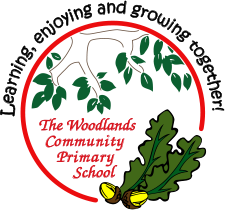 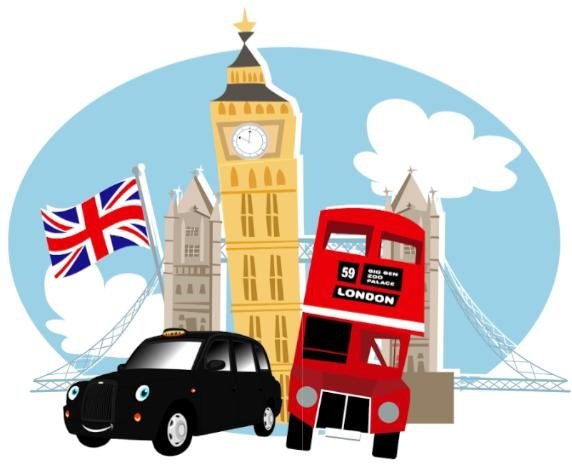 Woodlands Primary School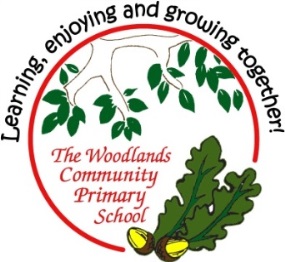 Homework Grid Autumn 1 (Bright lights, big cities) Please return your homework to school on Monday for marking. Booklets will be returned on Tuesday. ExpectedWeek 1: Spelling practise: Look, say, cover, write, check. Now choose two of the words to write in a sentence.1. _______________________________________________________________________________________2. _______________________________________________________________________________________Expected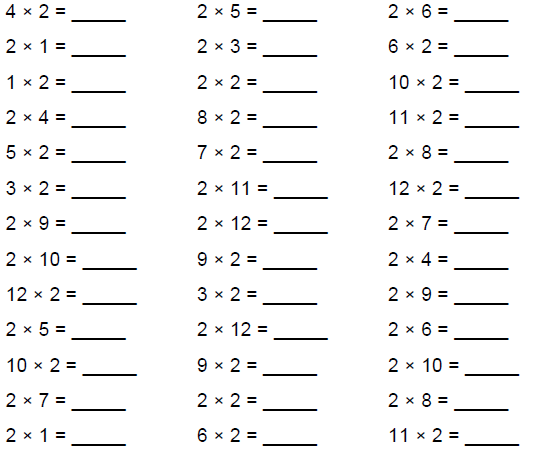 Week 1 Complete the 2x table’s sheet. 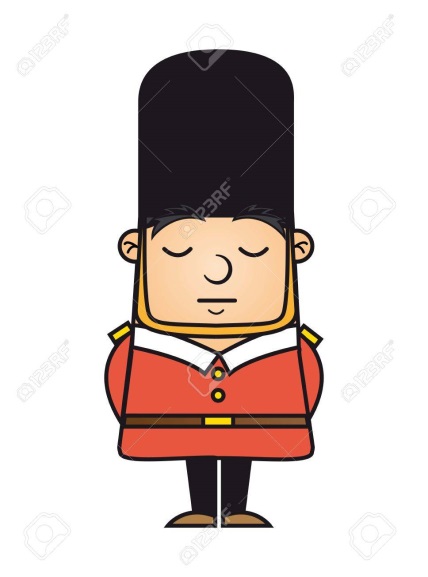 Exceeding                                                                                                                                                                    Week 1- Read through the short passage of text and answer the questions based on what you have read. 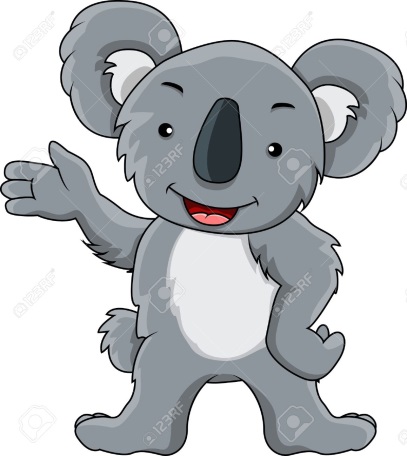 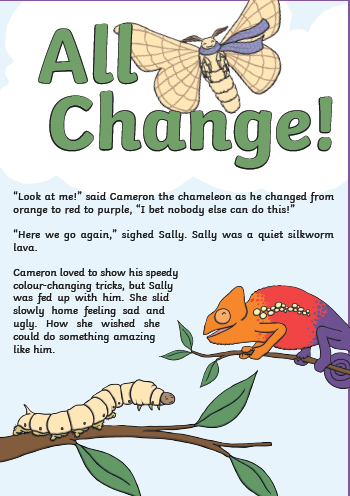 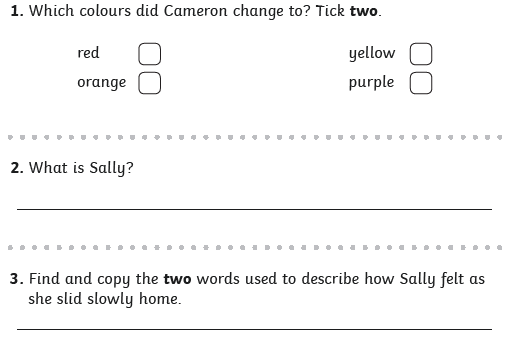 ExpectedWeek 2: Spelling practise: Look, say, cover, write, check. Now choose two of the words to write in a sentence.1. _______________________________________________________________________________________2. _______________________________________________________________________________________ExpectedWeek 2 Complete the 2÷ table’s sheet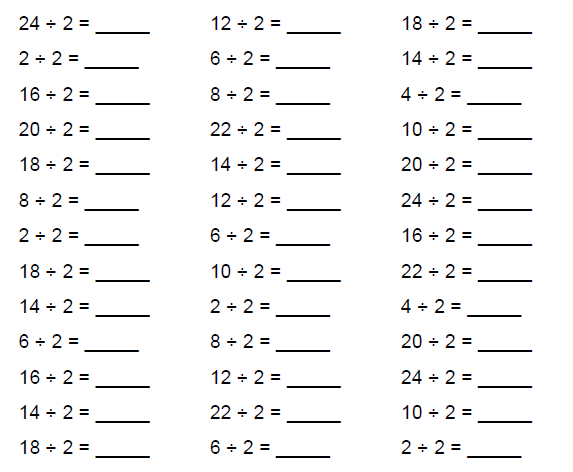 Exceeding Week 2- Read through the short passage of text and answer the questions based on what you have read. 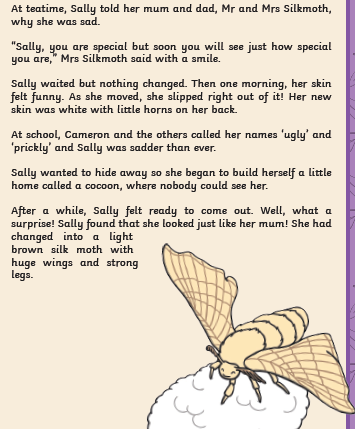 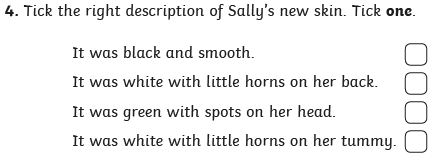 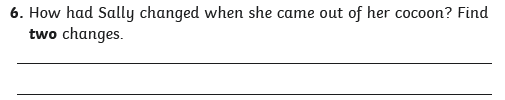 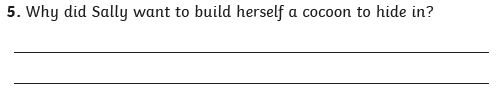 ExpectedWeek 3: Spelling practise: Look, say, cover, write, check. Now choose two of the words to write in a sentence.1. _______________________________________________________________________________________2. _______________________________________________________________________________________ExpectedWeek 3- Complete the 2x table’s sheet. 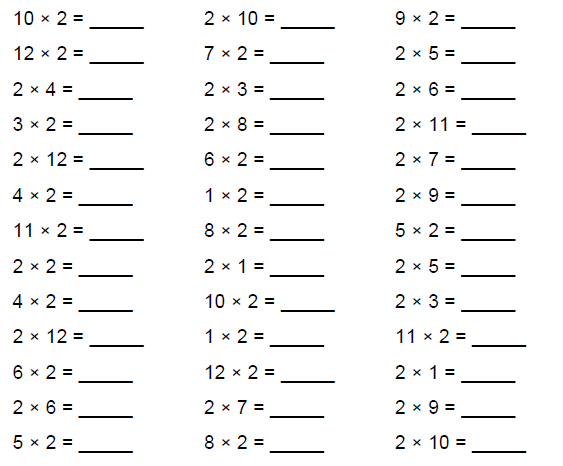 Exceeding ExpectedWeek 3- Read through the short passage of text and answer the questions based on what you have read. 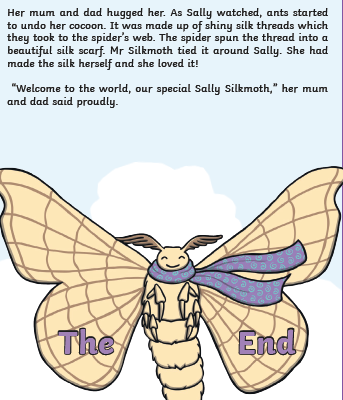 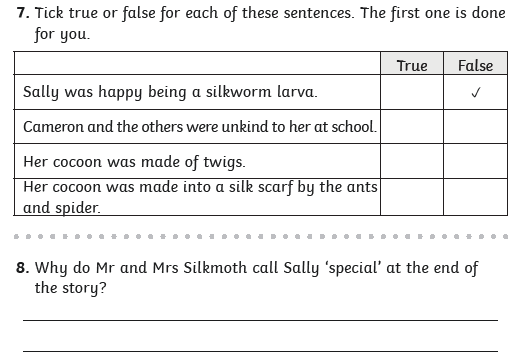 ExpectedWeek 4: Spelling practise: Look, say, cover, write, check. Now choose two of the words to write in a sentence.1. _______________________________________________________________________________________2. _______________________________________________________________________________________ExpectedWeek 4- Complete the 2÷ table’s sheet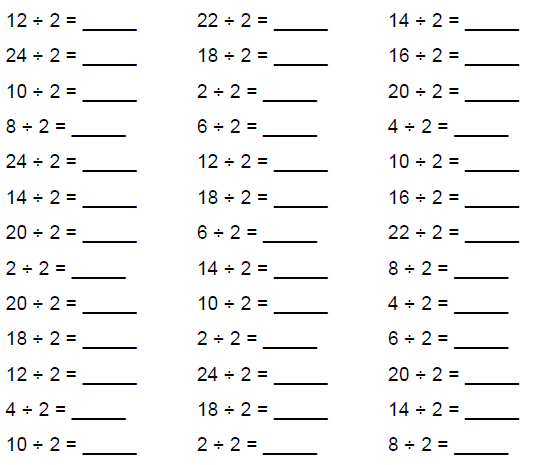 Exceeding 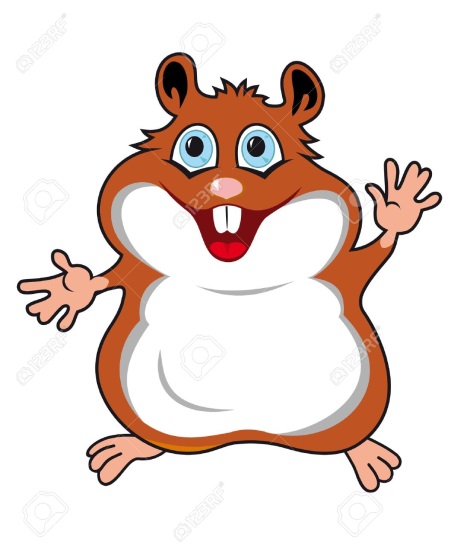 Week 4- Past tense words- The past tense word in the sentences are spelt incorrect. Re-write the sentence so that the words are spelt correctly and make sense.  1.  On Sunday I runned to the shops.2. I jumpt on my trampoline with my brother Sam.3. I startid my homework after my dinner.4. He talkt to his grandma on the phone.5. I catched the pink, sparkly ball.6. She comed to my party.ExpectedWeek 5: Spelling practise: Look, say, cover, write, check. Now choose two of the words to write in a sentence.1. _______________________________________________________________________________________2. _______________________________________________________________________________________Expected                                                                                                                                                                                                                                  Week 5- Complete the 2x table’s sheet.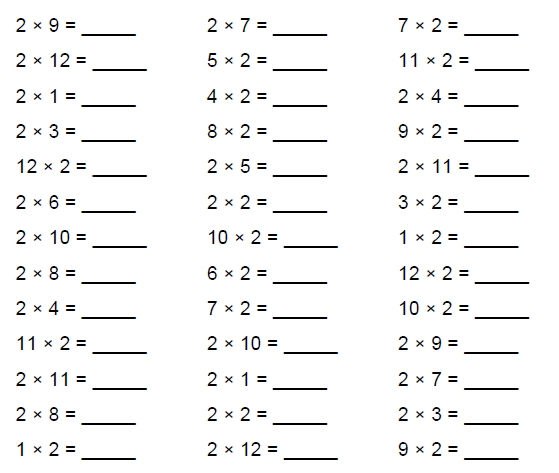 Exceeding expected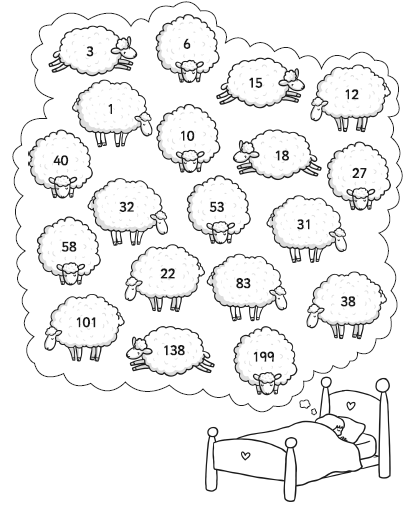 Week 5- Colour in all the odd numbers in red and all the even numbers in blue. What do you notice?ExpectedWeek 6: Spelling practise: Look, say, cover, write, check. Now choose four of the words to write in a sentence.1. _______________________________________________________________________________________2. _______________________________________________________________________________________ExpectedWeek 6- Complete the 2÷ table’s sheet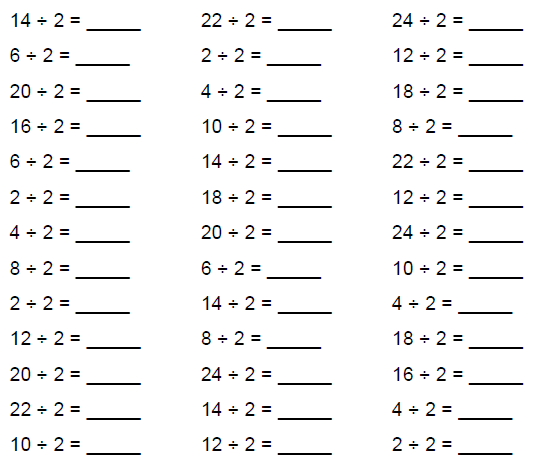 Exceeding expectedWeek 6- Exploring odd and even numbers.  Answer the written questions. What patterns can you spot?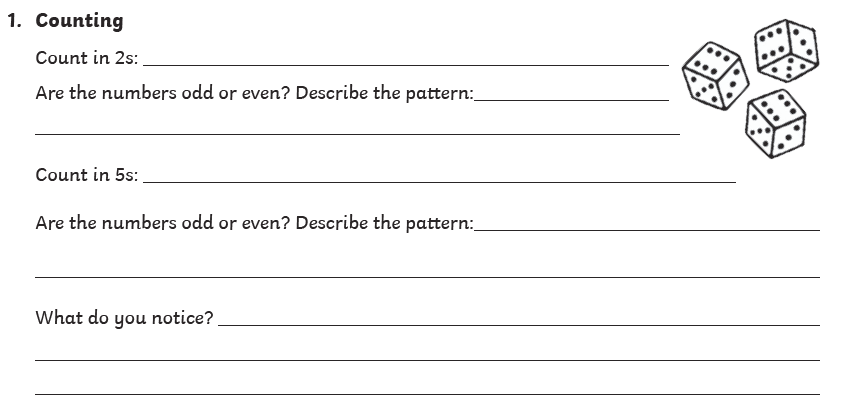 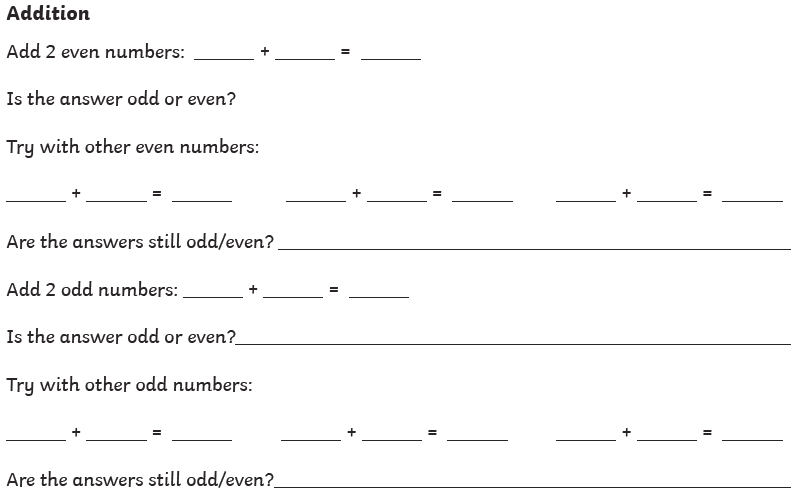 ExpectedWeek 7: Spelling practise: Look, say, cover, write, check. Now choose four of the words to write in a sentence.1. _______________________________________________________________________________________2. _______________________________________________________________________________________3. _______________________________________________________________________________________4. _______________________________________________________________________________________ExpectedWeek 7- Complete the 2x table’s sheet.Exceeding expectedWeek 7- Partition the numbers into tens and ones. The first one has been done for you. 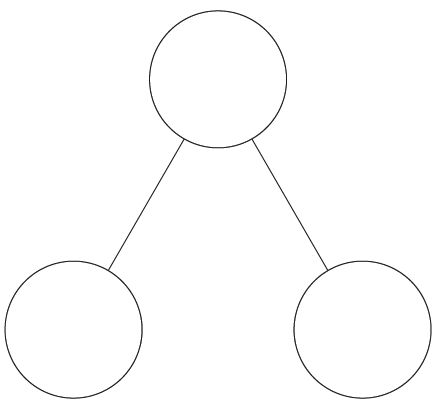 ExpectedExpectedExceeding ExpectedExceeding ExpectedExceeding ExpectedExceeding ExpectedGreater DepthThese need to be carried out every weekThese need to be carried out every weekMathsMathsEnglishEnglishSelect 2 projects from the list below to do over the half termMake a pictogram to show the different vehicles you see while you are out and about with your family.Take your favourite teddy on a visit to a city near you. Write a simple diary about teddy’s day out, including what you saw and how you felt.Build a real or fantasy city using Lego, blocks or 3D junk material from home.Create a 2D shape picture of a city skyline. Label the shape names.Search the web and find images of different cities around the world. Present your findings as you wish, you could include facts, images and captions.Draw a map of a city and direct a toy or figure using words such as forward, backwards, left, right etc. Write your directions alongside your map.Create your own city song to the tune of ‘The wheels on the bus’. Your song should start with ‘I went to the city and I saw…’.Week 1Read three times a week minimum and record in red reading diary.Practise weekly spellings. (See in booklet)Practise 2x times tables.Can I retrieve answers in a text?Children to read the short passage of text and answer questions based on what they have read.Select 2 projects from the list below to do over the half termMake a pictogram to show the different vehicles you see while you are out and about with your family.Take your favourite teddy on a visit to a city near you. Write a simple diary about teddy’s day out, including what you saw and how you felt.Build a real or fantasy city using Lego, blocks or 3D junk material from home.Create a 2D shape picture of a city skyline. Label the shape names.Search the web and find images of different cities around the world. Present your findings as you wish, you could include facts, images and captions.Draw a map of a city and direct a toy or figure using words such as forward, backwards, left, right etc. Write your directions alongside your map.Create your own city song to the tune of ‘The wheels on the bus’. Your song should start with ‘I went to the city and I saw…’.Week 2Read three times a week minimum and record in red reading diary.Practise weekly spellings. (See in booklet)Practise 2÷ times tablesCan I retrieve answers in a text?Children to read the short passage of text and answer questions based on what they have read.Select 2 projects from the list below to do over the half termMake a pictogram to show the different vehicles you see while you are out and about with your family.Take your favourite teddy on a visit to a city near you. Write a simple diary about teddy’s day out, including what you saw and how you felt.Build a real or fantasy city using Lego, blocks or 3D junk material from home.Create a 2D shape picture of a city skyline. Label the shape names.Search the web and find images of different cities around the world. Present your findings as you wish, you could include facts, images and captions.Draw a map of a city and direct a toy or figure using words such as forward, backwards, left, right etc. Write your directions alongside your map.Create your own city song to the tune of ‘The wheels on the bus’. Your song should start with ‘I went to the city and I saw…’.Week 3Read three times a week minimum and record in red reading diary.Practise weekly spellings. (See in booklet)Practise 2x times tables.Can I retrieve answers in a text?Children to read the short passage of text and answer questions based on what they have read.Select 2 projects from the list below to do over the half termMake a pictogram to show the different vehicles you see while you are out and about with your family.Take your favourite teddy on a visit to a city near you. Write a simple diary about teddy’s day out, including what you saw and how you felt.Build a real or fantasy city using Lego, blocks or 3D junk material from home.Create a 2D shape picture of a city skyline. Label the shape names.Search the web and find images of different cities around the world. Present your findings as you wish, you could include facts, images and captions.Draw a map of a city and direct a toy or figure using words such as forward, backwards, left, right etc. Write your directions alongside your map.Create your own city song to the tune of ‘The wheels on the bus’. Your song should start with ‘I went to the city and I saw…’.Week 4Read three times a week minimum and record in red reading diary.Practise weekly spellings. (See in booklet)Practise 2÷ times tablesCan I spell words in the past tense?Children to read sentences containing past tense words and correct the spellings so that the sentences make sense.Select 2 projects from the list below to do over the half termMake a pictogram to show the different vehicles you see while you are out and about with your family.Take your favourite teddy on a visit to a city near you. Write a simple diary about teddy’s day out, including what you saw and how you felt.Build a real or fantasy city using Lego, blocks or 3D junk material from home.Create a 2D shape picture of a city skyline. Label the shape names.Search the web and find images of different cities around the world. Present your findings as you wish, you could include facts, images and captions.Draw a map of a city and direct a toy or figure using words such as forward, backwards, left, right etc. Write your directions alongside your map.Create your own city song to the tune of ‘The wheels on the bus’. Your song should start with ‘I went to the city and I saw…’.Week 5 Read three times a week minimum and record in red reading diary.Practise weekly spellings. (See in booklet)Practise 2x times tables.Can I explore odd and even numbers?Colour in the odd and even numbers. What do you notice?Select 2 projects from the list below to do over the half termMake a pictogram to show the different vehicles you see while you are out and about with your family.Take your favourite teddy on a visit to a city near you. Write a simple diary about teddy’s day out, including what you saw and how you felt.Build a real or fantasy city using Lego, blocks or 3D junk material from home.Create a 2D shape picture of a city skyline. Label the shape names.Search the web and find images of different cities around the world. Present your findings as you wish, you could include facts, images and captions.Draw a map of a city and direct a toy or figure using words such as forward, backwards, left, right etc. Write your directions alongside your map.Create your own city song to the tune of ‘The wheels on the bus’. Your song should start with ‘I went to the city and I saw…’.Week 6Read three times a week minimum and record in red reading diary.Practise weekly spellings. (See in booklet)Practise 2÷ times tablesCan I explore odd and even numbers?Answer the written questions. What patterns can you spot?Select 2 projects from the list below to do over the half termMake a pictogram to show the different vehicles you see while you are out and about with your family.Take your favourite teddy on a visit to a city near you. Write a simple diary about teddy’s day out, including what you saw and how you felt.Build a real or fantasy city using Lego, blocks or 3D junk material from home.Create a 2D shape picture of a city skyline. Label the shape names.Search the web and find images of different cities around the world. Present your findings as you wish, you could include facts, images and captions.Draw a map of a city and direct a toy or figure using words such as forward, backwards, left, right etc. Write your directions alongside your map.Create your own city song to the tune of ‘The wheels on the bus’. Your song should start with ‘I went to the city and I saw…’.Week 7Read three times a week minimum and record in red reading diary.Practise weekly spellings. (See in booklet)Practise 2x times tables.Partitioning numbersCan I partition a number into tens and ones?Select 2 projects from the list below to do over the half termMake a pictogram to show the different vehicles you see while you are out and about with your family.Take your favourite teddy on a visit to a city near you. Write a simple diary about teddy’s day out, including what you saw and how you felt.Build a real or fantasy city using Lego, blocks or 3D junk material from home.Create a 2D shape picture of a city skyline. Label the shape names.Search the web and find images of different cities around the world. Present your findings as you wish, you could include facts, images and captions.Draw a map of a city and direct a toy or figure using words such as forward, backwards, left, right etc. Write your directions alongside your map.Create your own city song to the tune of ‘The wheels on the bus’. Your song should start with ‘I went to the city and I saw…’.Week 8Read three times a week minimum and record in red reading diary.Practise the spellings that you found tricky during this half term.Practise 2÷ times tablesPartitioning numbersFind different ways to partition numbers.Select 2 projects from the list below to do over the half termMake a pictogram to show the different vehicles you see while you are out and about with your family.Take your favourite teddy on a visit to a city near you. Write a simple diary about teddy’s day out, including what you saw and how you felt.Build a real or fantasy city using Lego, blocks or 3D junk material from home.Create a 2D shape picture of a city skyline. Label the shape names.Search the web and find images of different cities around the world. Present your findings as you wish, you could include facts, images and captions.Draw a map of a city and direct a toy or figure using words such as forward, backwards, left, right etc. Write your directions alongside your map.Create your own city song to the tune of ‘The wheels on the bus’. Your song should start with ‘I went to the city and I saw…’.LookSayCoverWriteCheckWriteCheckWriteCheckknockknowkneeknittingknifegnatgnawgnashgnomegnarledLookSayCoverWriteCheckWriteCheckWriteCheckwritewrittenwrotewrongwrapwristwreckwrestlewriggleLookSayCoverWriteCheckWriteCheckWriteCheckraceicecellcityfancyfacespacebicyclecirclespicyLookSayCoverWriteCheckWriteCheckWriteCheckbadgeedgebridgedodgefudgeagehugechangechargevillageLookSayCoverWriteCheckWriteCheckWriteCheckgemgiantmagicgiraffeenergyjacketjarjogjoinadjustLookSayCoverWriteCheckWriteCheckWriteCheckdoorflooragainwildchildrenclimbparentsmostonlybothLookSayCoverWriteCheckWriteCheckWriteCheck